Registration:Title: 		 Name: 											Street Address: 												City: 						 State/Province: 						Zip Code/Postal Code: 				 Country: 						Specialty: 												E-mail: 													Phone number: 												Complete the form and return it to Kemisha via e-mail: kemisha@claronav.com   Name on credit card: 											Credit card number: 											Complete address, including the zip code per credit card statement: 						Expiration date: 						 CVV: 						Confirmation of receipt of payment will be send to you via email.Questions? Please contact Kemisha Newman at kemisha@claronav.com or 647-951-1529Cancellation policy: In the event this course is cancelled, you will receive a full refund.Date: Saturday May, 6, 2023Time: 11:30am - 5:00pm CSTLocation: Periodontal Medicine and Surgical Specialists Education Center2300 Lehigh St. Suite 245   Glenview, Il 60026Tuition: Doctor $499.00 / Assistant $200.00              Credit: 5 CEUs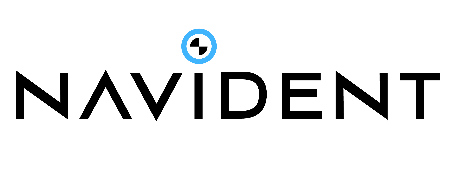 